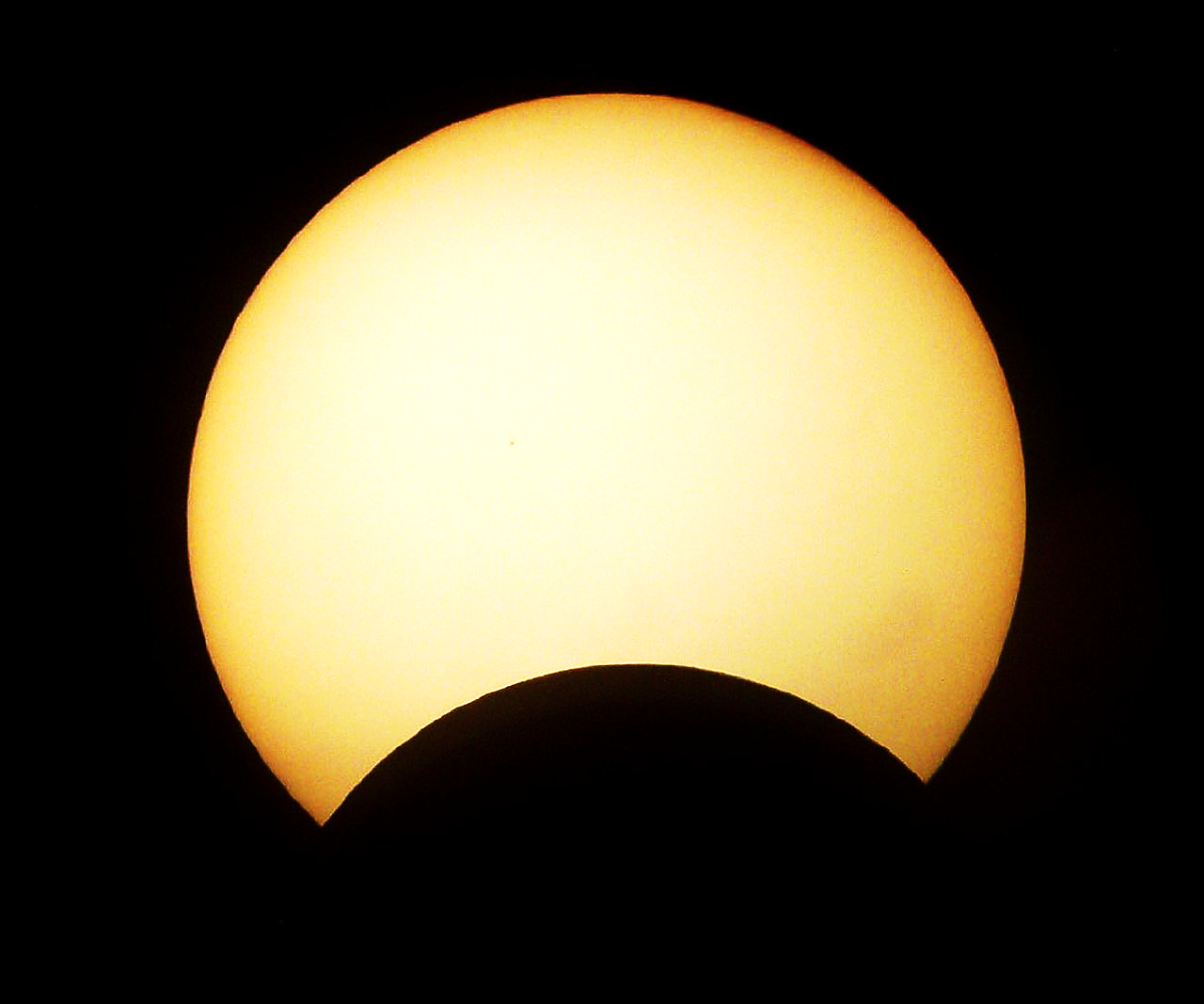 Where: Grand Haven City BeachWhen: Thursday, October 23rd, 5:30pmPresented by: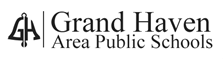 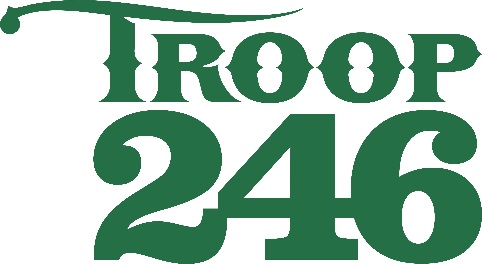 